Music                            FLE Y3/4                                    SingingMusic                            FLE Y3/4                                    SingingMusic                            FLE Y3/4                                    Singing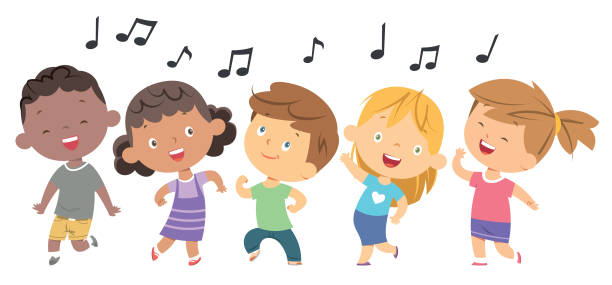 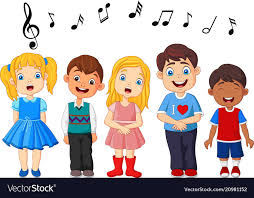 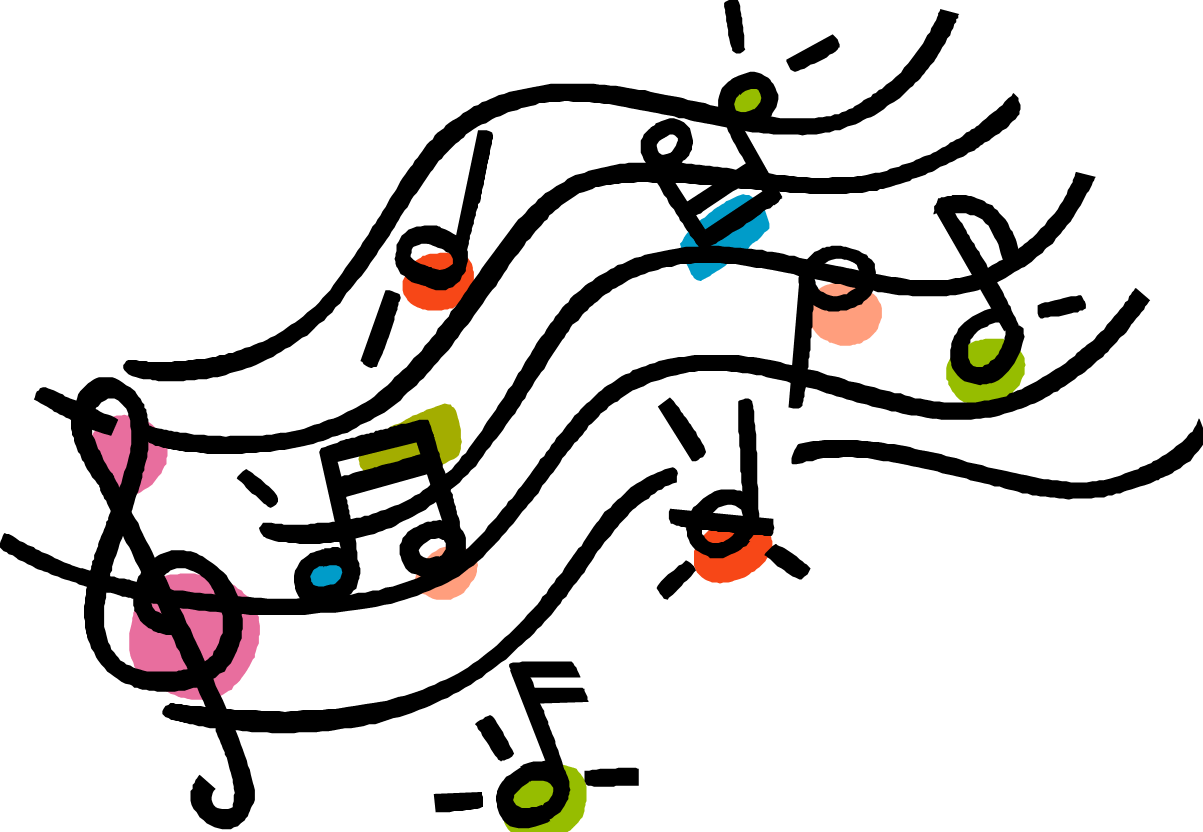 Our Endpoint